SUPPLEMENTARY MATERIALAppendix A.1: PRISMA checklistAppendix A.2: details on search procedureWeb of ScienceIn “Advanced research” : TS=((Frail* OR pre-frail OR sarcopenia) AND (("long term care" OR "home care" OR "home help" OR "home services" OR "community services" OR formal care OR home nurse OR care worker OR informal care OR nursing home OR institution) AND (use OR utilization OR visit OR consumption)))Additional configuration:Restrict results to English (language) and document types (articles).Custom year range to 2000-2018.PubMed/MedLineIn “Advanced”: (((Frail*[Title/Abstract] OR pre-frail[Title/Abstract] OR sarcopenia[Title/Abstract])) AND ("long term care"[Title/Abstract] OR "home care"[Title/Abstract] OR "home help"[Title/Abstract] OR "home services"[Title/Abstract] OR "community services"[Title/Abstract] OR “formal care”[Title/Abstract] OR “home nurse”[Title/Abstract] OR “care worker”[Title/Abstract] OR “informal care”[Title/Abstract] OR “nursing home”[Title/Abstract] OR “institution”[Title/Abstract])) AND (use[Title/Abstract] OR utilization[Title/Abstract] OR visit[Title/Abstract] OR consumption[Title/Abstract])Additional configuration: Custom publication dates: 2000-2018EmbaseIn “Advanced”:(frail*:ti,ab,kw OR 'pre frail':ti,ab,kw OR sarcopenia:ti,ab,kw) AND ('long term care':ti,ab,kw OR 'home care':ti,ab,kw OR 'home help':ti,ab,kw OR 'home services':ti,ab,kw OR 'community services':ti,ab,kw OR 'formal care':ti,ab,kw OR 'home nurse':ti,ab,kw OR 'care worker':ti,ab,kw OR 'informal care':ti,ab,kw OR 'nursing home':ti,ab,kw OR 'institution':ti,ab,kw) AND (use:ti,ab,kw OR utilization:ti,ab,kw OR visit:ti,ab,kw OR consumption:ti,ab,kw) Additional configuration: Mapping: no optionsCustom publication dates: 2000-2018Sources: Embase, Pudmet-not-MedlineQuick limits: only in English Publication types: articlesCINAHL(Frail* OR pre-frail OR sarcopenia) AND (("long term care" OR "home care" OR "home help" OR "home services" OR "community services" OR “formal care” OR “home nurse” OR “care worker” OR “informal care” OR “nursing home” OR “institution”) AND (use OR utilization OR visit OR consumption)) Additional configuration:Databases: Academic Search Premier / EconLitPublication dates: 2000-2018Document type: articleLanguage : EnglishSelect “Academic journals (peer rewied) ” Appendix A.3: Quality assessment of each study according to the Berger et al (2014) gridTo compare the quality of the evidence provided by the selected papers, we use the questionnaire proposed by the ISPOR Task Force to assess the relevance and credibility of observational studies in health care fields  [33].  This task force provided a questionnaire to help decisions makers to evaluate observational health studies in a systematic manner. The questionnaire is divided in two parts: the first relates to relevance while the second is focused on credibility.  The relevance part of the questionnaire is centred on the relevance of the population (Is the population relevant?), the interventions and outcomes (Are any relevant intervention missing? Are the outcomes relevant?). It additionally considers the context of the study (Is the context applicable?). Due to the systematic review procedure, these criteria are systematically fulfilled. The second part focuses on credibility, referring to the extent to which the paper answers the research question it considers. Credibility considers the design of the paper (8 questions), the characteristics of the data used (4 questions), the way the analysis were conducted (3 questions), the reporting (7 questions) and the interpretation (4). The questions of each category are respectively reported in Table A.3.1 to A.3.5. When a question is answered positively (coded 1 in the Table), the paper checks quality requirements with respect to the dimension considered. Conversely, if the answer is negative (coded 0), it means that the paper meets some limitations with respect to the dimension considered. Tables A.3.1 to A.3.5 present the way each paper was assessed with respect to each item in the four categories.  An additional category in Berger et al.’s grid is related to conflict of interests: none of our studies declared conflicts of interest. We provide here some precisions on the way some questions have been interpreted in the quality assessment. Question “Was there evidence that a formal study protocol including an analysis plan was specified before executing the study?” (Design, N°3) was coded 1 if there was evidence of a protocol (mention of the protocol, or ethics approval, or sample size computation). Question “Was a study design used to minimize or account for confounding?” was coded 1 if the methodology explicitly makes it possible to neutralize confounding (panel analysis, instrumental variable).  Question “Was there a thorough assessment of potential measured and unmeasured confounders?” (Analysis, N°1) was coded 1 if the analysis controls for key confounders. Question “Did the authors describe the statistical uncertainty of their findings?”(Reporting, N°4) was coded 1 if confidence interval or standard errors were reported. Question “Was the effect of unmeasured confounding discussed?” was coded 1 if there is a discussion of potential bias in the study.Three questions are regarded as having no discriminatory power, either because the point they mention is systematically not reported in the studies (“Were sample size and statistical power to detect differences addressed?” (Design, n°4); “Was the follow-up period of sufficient duration to detect differences addressed?” (Design, n°6) or because they only apply to longitudinal studies (“Was the follow-up time similar among comparison groups or were the differences in follow-up accounted for in the analyses?” (Data, N°4)). Consequently, they are not taken into account in the construction of aggregated score for the quality analysis. For two questions, a negative answer is associated to what is called a “fatal flaw”, meaning that the limitation considered leads to strong validity issues. In the credibility part of the questionnaire, there are two potential fatal flows: the first corresponds to the situation when the exposure outcome is not valid. In the systematic review procedure, papers have been selected to have a relevant exposure outcome: then the first fatal flow is not an issue. The second criteria leading to a fatal flow relates to the assessment and control of confounding.  In the ‘Design” part (Table A.3.1), the main issue in this category refers to the inclusion of a formal protocol (question 3, 8 studies coded 1 out of 17 studies) and the use of a design to minimize or account for confounding (question 5, 2 studies over 17). With respect to data (Table A.3..2), all criteria are fulfilled by each study (except question 1, 16/17 studies). Regarding analysis (Table A.3.3), it is rare to have analyses of subgroups or interaction effect (question 2) and sensitivity analysis (question 3): these criteria are met by 1 study out of 17.  The main issues with reporting lie in the reporting of adjusted estimates (question 4, 11/17), the statistical uncertainty (question 5, 13/17) and the reporting of both absolute and relative measure of treatment (frailty and sarcopenia). Finally, most studies fail to address the discussion of unmeasured confounders in the interpretation part (Table A.3.5, Question 4, 5/17) while other criteria are met by all the studies. Figure A.3.1. Spider chart for quality assessment by LTC outcome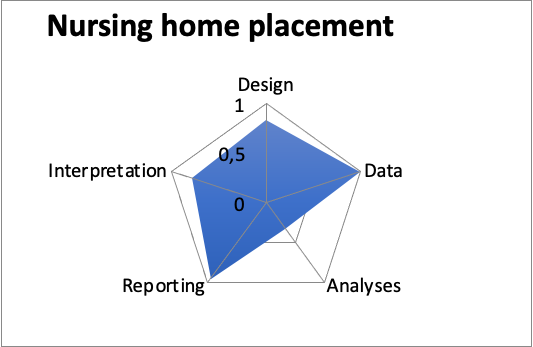 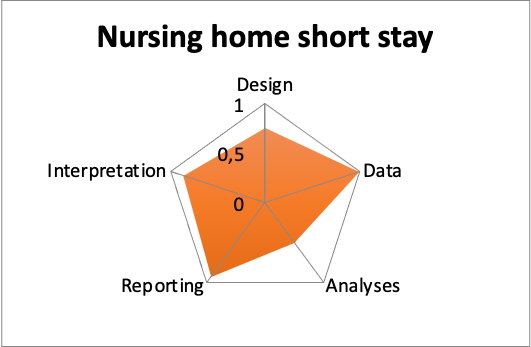 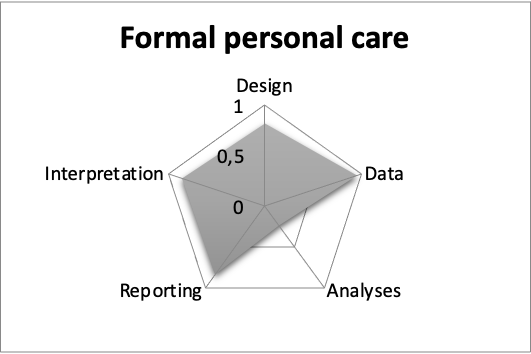 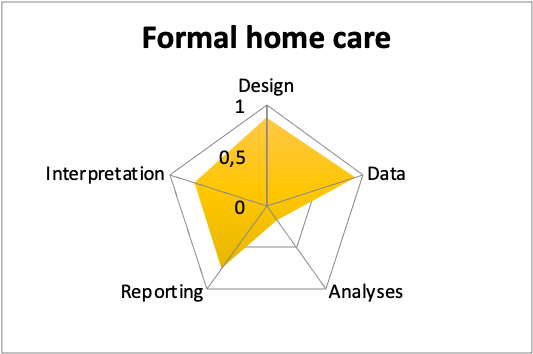 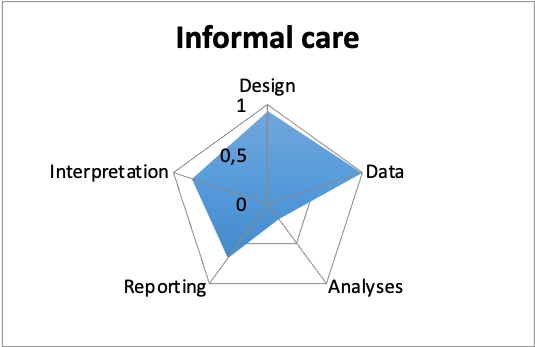 Reading grid: The coloured area show for each type of LTC outcome, the average score (% of criteria fulfilled) on each quality dimension. For instance, Informal care studies have an average score (fulfilment criteria ratio) of 20% for the Analyses domain, and 100% for the Data domain.Appendix A.4. Details on each study: frailty/scarcopenia measures, outcomes, mains findings and statistical uncertaintyNotes:Appendix A.5: Geographical distribution of studies Figure A.5.1. Map of the geographical distribution of the 17 reviewed articles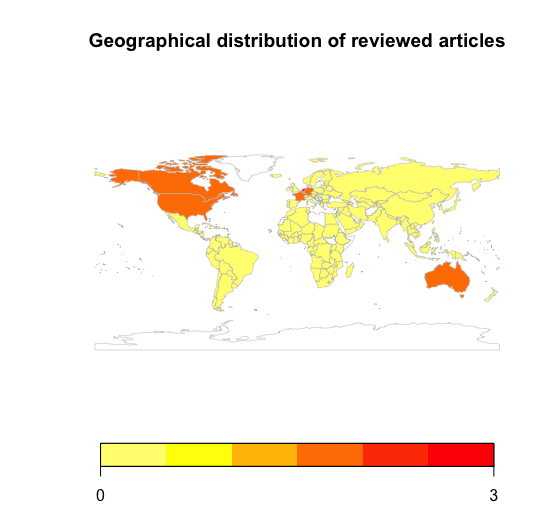 Legend number of articles. Min = 0, max =3Table A.1 : Prisma checklist and associated pageTable A.1 : Prisma checklist and associated pageTable A.1 : Prisma checklist and associated pageSection/topic #Checklist item Reported on page # TITLE TITLE TITLE Title 1Identify the report as a systematic review, meta-analysis, or both. TITLEABSTRACT ABSTRACT ABSTRACT Structured summary 2Provide a structured summary including, as applicable: background; objectives; data sources; study eligibility criteria, participants, and interventions; study appraisal and synthesis methods; results; limitations; conclusions and implications of key findings; systematic review registration number. ABSTRACTINTRODUCTION INTRODUCTION INTRODUCTION Rationale 3Describe the rationale for the review in the context of what is already known. 3Objectives 4Provide an explicit statement of questions being addressed with reference to participants, interventions, comparisons, outcomes, and study design (PICOS). 3METHODS METHODS METHODS Protocol and registration 5Indicate if a review protocol exists, if and where it can be accessed (e.g., Web address), and, if available, provide registration information including registration number. 3Eligibility criteria 6Specify study characteristics (e.g., PICOS, length of follow-up) and report characteristics (e.g., years considered, language, publication status) used as criteria for eligibility, giving rationale. 4Information sources 7Describe all information sources (e.g., databases with dates of coverage, contact with study authors to identify additional studies) in the search and date last searched. 4Search 8Present full electronic search strategy for at least one database, including any limits used, such that it could be repeated. Appendix 2Study selection 9State the process for selecting studies (i.e., screening, eligibility, included in systematic review, and, if applicable, included in the meta-analysis). 5/6Data collection process 10Describe method of data extraction from reports (e.g., piloted forms, independently, in duplicate) and any processes for obtaining and confirming data from investigators. NAData items 11List and define all variables for which data were sought (e.g., PICOS, funding sources) and any assumptions and simplifications made. NARisk of bias in individual studies 12Describe methods used for assessing risk of bias of individual studies (including specification of whether this was done at the study or outcome level), and how this information is to be used in any data synthesis. 6/7Summary measures 13State the principal summary measures (e.g., risk ratio, difference in means). 6Synthesis of results 14Describe the methods of handling data and combining results of studies, if done, including measures of consistency (e.g., I2) for each meta-analysis. N/ATable A.3.1 : assessment of credibility with respect to the study design domainTable A.3.1 : assessment of credibility with respect to the study design domainTable A.3.1 : assessment of credibility with respect to the study design domainTable A.3.1 : assessment of credibility with respect to the study design domainTable A.3.1 : assessment of credibility with respect to the study design domainTable A.3.1 : assessment of credibility with respect to the study design domainTable A.3.1 : assessment of credibility with respect to the study design domainTable A.3.1 : assessment of credibility with respect to the study design domainTable A.3.1 : assessment of credibility with respect to the study design domainTable A.3.1 : assessment of credibility with respect to the study design domainTable A.3.1 : assessment of credibility with respect to the study design domainTable A.3.1 : assessment of credibility with respect to the study design domainTable A.3.1 : assessment of credibility with respect to the study design domainTable A.3.1 : assessment of credibility with respect to the study design domainTable A.3.1 : assessment of credibility with respect to the study design domainTable A.3.1 : assessment of credibility with respect to the study design domainTable A.3.1 : assessment of credibility with respect to the study design domainTable A.3.1 : assessment of credibility with respect to the study design domainTable A.3.1 : assessment of credibility with respect to the study design domainQuestion 1 2 3 4 5 6 7 8 9 10 11 12 13 14 15 16 17QuestionRothman  et al. (2008) Rochat et al. (2010)Gobbens  et al. (2012)Hoeck et al.  (2012)Hogan et al.  (2012)Schoufour et al.  (2014)Hirani et al.  (2015)Bentur et al.  (2016)Bock et al.  (2016)Butler et al. (2016)Campitelli et al.  (2016)Kelaiditi et al.  (2016)Gonzalez-Colaço et al. (2017)Ferrante et al. (2018)Hajek et al. (2018)Lambotte et al. (2018)Verve  et al. (2018)Number of studies coded 1Reference number[15][16][17][18][27][29][20][19][21][30][28][31][22][23][24][25][26]DesignSubscale score (0 to 6)a54444545555544555Average score : 4,61Were the study hypotheses or goals prespecified a priori?1111111111111111117/172If one or more comparison groups were used, were they concurrent comparators or did they justify the use of historical comparison group(s)?1111111111111111117/173Was there evidence that a formal study protocol including an analysis plan was specified before executing the study?100001010111000118/174Were sample size and statistical power to detect differences addressed?NANANANANANANANANANANANANANANANANANA5Was a study design used to minimize or account for confounding?000000001000001002/176Was the follow-up period of sufficient duration to detect differences addressed?NANANANANANANANANANANANANANANANANA7Were the sources, criteria, and methods for selecting participants appropriate to address the study questions/hypotheses?1111111111111111117/178Were the study groups selected so that comparison groups would be sufficiently similar to each other (e.g., either by rescriction or recruitment based on the same indications for treatment?)1111111111111111117/17Notes: questions from the grid assessing the credibility of observational studies (Berger et al. (2014)).0 = quality item not fulfilled in the paper. 1 = quality item fulfilled in the paper. “NA” stands for “not available”. a : 8 items are included in the Design section but two of them are systematically not available in our studies.Notes: questions from the grid assessing the credibility of observational studies (Berger et al. (2014)).0 = quality item not fulfilled in the paper. 1 = quality item fulfilled in the paper. “NA” stands for “not available”. a : 8 items are included in the Design section but two of them are systematically not available in our studies.Notes: questions from the grid assessing the credibility of observational studies (Berger et al. (2014)).0 = quality item not fulfilled in the paper. 1 = quality item fulfilled in the paper. “NA” stands for “not available”. a : 8 items are included in the Design section but two of them are systematically not available in our studies.Notes: questions from the grid assessing the credibility of observational studies (Berger et al. (2014)).0 = quality item not fulfilled in the paper. 1 = quality item fulfilled in the paper. “NA” stands for “not available”. a : 8 items are included in the Design section but two of them are systematically not available in our studies.Notes: questions from the grid assessing the credibility of observational studies (Berger et al. (2014)).0 = quality item not fulfilled in the paper. 1 = quality item fulfilled in the paper. “NA” stands for “not available”. a : 8 items are included in the Design section but two of them are systematically not available in our studies.Notes: questions from the grid assessing the credibility of observational studies (Berger et al. (2014)).0 = quality item not fulfilled in the paper. 1 = quality item fulfilled in the paper. “NA” stands for “not available”. a : 8 items are included in the Design section but two of them are systematically not available in our studies.Notes: questions from the grid assessing the credibility of observational studies (Berger et al. (2014)).0 = quality item not fulfilled in the paper. 1 = quality item fulfilled in the paper. “NA” stands for “not available”. a : 8 items are included in the Design section but two of them are systematically not available in our studies.Notes: questions from the grid assessing the credibility of observational studies (Berger et al. (2014)).0 = quality item not fulfilled in the paper. 1 = quality item fulfilled in the paper. “NA” stands for “not available”. a : 8 items are included in the Design section but two of them are systematically not available in our studies.Notes: questions from the grid assessing the credibility of observational studies (Berger et al. (2014)).0 = quality item not fulfilled in the paper. 1 = quality item fulfilled in the paper. “NA” stands for “not available”. a : 8 items are included in the Design section but two of them are systematically not available in our studies.Notes: questions from the grid assessing the credibility of observational studies (Berger et al. (2014)).0 = quality item not fulfilled in the paper. 1 = quality item fulfilled in the paper. “NA” stands for “not available”. a : 8 items are included in the Design section but two of them are systematically not available in our studies.Notes: questions from the grid assessing the credibility of observational studies (Berger et al. (2014)).0 = quality item not fulfilled in the paper. 1 = quality item fulfilled in the paper. “NA” stands for “not available”. a : 8 items are included in the Design section but two of them are systematically not available in our studies.Notes: questions from the grid assessing the credibility of observational studies (Berger et al. (2014)).0 = quality item not fulfilled in the paper. 1 = quality item fulfilled in the paper. “NA” stands for “not available”. a : 8 items are included in the Design section but two of them are systematically not available in our studies.Notes: questions from the grid assessing the credibility of observational studies (Berger et al. (2014)).0 = quality item not fulfilled in the paper. 1 = quality item fulfilled in the paper. “NA” stands for “not available”. a : 8 items are included in the Design section but two of them are systematically not available in our studies.Notes: questions from the grid assessing the credibility of observational studies (Berger et al. (2014)).0 = quality item not fulfilled in the paper. 1 = quality item fulfilled in the paper. “NA” stands for “not available”. a : 8 items are included in the Design section but two of them are systematically not available in our studies.Notes: questions from the grid assessing the credibility of observational studies (Berger et al. (2014)).0 = quality item not fulfilled in the paper. 1 = quality item fulfilled in the paper. “NA” stands for “not available”. a : 8 items are included in the Design section but two of them are systematically not available in our studies.Notes: questions from the grid assessing the credibility of observational studies (Berger et al. (2014)).0 = quality item not fulfilled in the paper. 1 = quality item fulfilled in the paper. “NA” stands for “not available”. a : 8 items are included in the Design section but two of them are systematically not available in our studies.Notes: questions from the grid assessing the credibility of observational studies (Berger et al. (2014)).0 = quality item not fulfilled in the paper. 1 = quality item fulfilled in the paper. “NA” stands for “not available”. a : 8 items are included in the Design section but two of them are systematically not available in our studies.Notes: questions from the grid assessing the credibility of observational studies (Berger et al. (2014)).0 = quality item not fulfilled in the paper. 1 = quality item fulfilled in the paper. “NA” stands for “not available”. a : 8 items are included in the Design section but two of them are systematically not available in our studies.Notes: questions from the grid assessing the credibility of observational studies (Berger et al. (2014)).0 = quality item not fulfilled in the paper. 1 = quality item fulfilled in the paper. “NA” stands for “not available”. a : 8 items are included in the Design section but two of them are systematically not available in our studies.Table A.3..2 : assessment of credibility with respect to the data domainTable A.3..2 : assessment of credibility with respect to the data domainTable A.3..2 : assessment of credibility with respect to the data domainTable A.3..2 : assessment of credibility with respect to the data domainTable A.3..2 : assessment of credibility with respect to the data domainTable A.3..2 : assessment of credibility with respect to the data domainTable A.3..2 : assessment of credibility with respect to the data domainTable A.3..2 : assessment of credibility with respect to the data domainTable A.3..2 : assessment of credibility with respect to the data domainTable A.3..2 : assessment of credibility with respect to the data domainTable A.3..2 : assessment of credibility with respect to the data domainTable A.3..2 : assessment of credibility with respect to the data domainTable A.3..2 : assessment of credibility with respect to the data domainTable A.3..2 : assessment of credibility with respect to the data domainTable A.3..2 : assessment of credibility with respect to the data domainTable A.3..2 : assessment of credibility with respect to the data domainTable A.3..2 : assessment of credibility with respect to the data domainTable A.3..2 : assessment of credibility with respect to the data domainTable A.3..2 : assessment of credibility with respect to the data domainQuestion 1 2 3 4 5 6 7 8 9 10 11 12 13 14 15 16 17QuestionRothman  et al. (2008)Rochat et al. (2010)Gobbens  et al. (2012)Hoeck et al.  (2012)Hogan et al.  (2012)Schoufour et al.  (2014)Hirani et al.  (2015)Bentur et al.  (2016)Bock et al.  (2016)Butler et al. (2016)Campitelli et al.  (2016)Kelaiditi et al.  (2016)Gonzalez-Colaço et al. (2017)Ferrante et al. (2018)Hajek et al. (2018)Lambotte et al. (2018)Verve  et al. (2018)Number of studies coded 1Reference number[15][16][17][18][27][29][20][19][21][30][28][31][22][23][24][25][26]DataSubscale score (0 to 3/4)a33333332333333333Average score : 3/3 if Q3 = NA2,9/4 if Q4 = 11Were the data sources sufficient to support the study?11111110111111111162Was exposure defined and measured in a valid way?11111111111111111173Were the primary outcomes defined and measured in a valid way?11111111111111111174Was the follow-up time similar among comparison groups or were the differences in follow-up accounted for in the analyses?1NA1NANANANA11NA11111NANA9/9Notes: questions from the grid assessing the credibility of observational studies (Berger et al. (2014)).0 = quality item not fulfilled in the paper. 1 = quality item fulfilled in the paper. “NA” stands for “not available”. a : question 4 in relevant only for longitudinal studies. Then, the total subscore either have a maximum of 3 (cross-sectional studies) or 4 (longitudinal studies).Notes: questions from the grid assessing the credibility of observational studies (Berger et al. (2014)).0 = quality item not fulfilled in the paper. 1 = quality item fulfilled in the paper. “NA” stands for “not available”. a : question 4 in relevant only for longitudinal studies. Then, the total subscore either have a maximum of 3 (cross-sectional studies) or 4 (longitudinal studies).Notes: questions from the grid assessing the credibility of observational studies (Berger et al. (2014)).0 = quality item not fulfilled in the paper. 1 = quality item fulfilled in the paper. “NA” stands for “not available”. a : question 4 in relevant only for longitudinal studies. Then, the total subscore either have a maximum of 3 (cross-sectional studies) or 4 (longitudinal studies).Notes: questions from the grid assessing the credibility of observational studies (Berger et al. (2014)).0 = quality item not fulfilled in the paper. 1 = quality item fulfilled in the paper. “NA” stands for “not available”. a : question 4 in relevant only for longitudinal studies. Then, the total subscore either have a maximum of 3 (cross-sectional studies) or 4 (longitudinal studies).Notes: questions from the grid assessing the credibility of observational studies (Berger et al. (2014)).0 = quality item not fulfilled in the paper. 1 = quality item fulfilled in the paper. “NA” stands for “not available”. a : question 4 in relevant only for longitudinal studies. Then, the total subscore either have a maximum of 3 (cross-sectional studies) or 4 (longitudinal studies).Notes: questions from the grid assessing the credibility of observational studies (Berger et al. (2014)).0 = quality item not fulfilled in the paper. 1 = quality item fulfilled in the paper. “NA” stands for “not available”. a : question 4 in relevant only for longitudinal studies. Then, the total subscore either have a maximum of 3 (cross-sectional studies) or 4 (longitudinal studies).Notes: questions from the grid assessing the credibility of observational studies (Berger et al. (2014)).0 = quality item not fulfilled in the paper. 1 = quality item fulfilled in the paper. “NA” stands for “not available”. a : question 4 in relevant only for longitudinal studies. Then, the total subscore either have a maximum of 3 (cross-sectional studies) or 4 (longitudinal studies).Notes: questions from the grid assessing the credibility of observational studies (Berger et al. (2014)).0 = quality item not fulfilled in the paper. 1 = quality item fulfilled in the paper. “NA” stands for “not available”. a : question 4 in relevant only for longitudinal studies. Then, the total subscore either have a maximum of 3 (cross-sectional studies) or 4 (longitudinal studies).Notes: questions from the grid assessing the credibility of observational studies (Berger et al. (2014)).0 = quality item not fulfilled in the paper. 1 = quality item fulfilled in the paper. “NA” stands for “not available”. a : question 4 in relevant only for longitudinal studies. Then, the total subscore either have a maximum of 3 (cross-sectional studies) or 4 (longitudinal studies).Notes: questions from the grid assessing the credibility of observational studies (Berger et al. (2014)).0 = quality item not fulfilled in the paper. 1 = quality item fulfilled in the paper. “NA” stands for “not available”. a : question 4 in relevant only for longitudinal studies. Then, the total subscore either have a maximum of 3 (cross-sectional studies) or 4 (longitudinal studies).Notes: questions from the grid assessing the credibility of observational studies (Berger et al. (2014)).0 = quality item not fulfilled in the paper. 1 = quality item fulfilled in the paper. “NA” stands for “not available”. a : question 4 in relevant only for longitudinal studies. Then, the total subscore either have a maximum of 3 (cross-sectional studies) or 4 (longitudinal studies).Notes: questions from the grid assessing the credibility of observational studies (Berger et al. (2014)).0 = quality item not fulfilled in the paper. 1 = quality item fulfilled in the paper. “NA” stands for “not available”. a : question 4 in relevant only for longitudinal studies. Then, the total subscore either have a maximum of 3 (cross-sectional studies) or 4 (longitudinal studies).Notes: questions from the grid assessing the credibility of observational studies (Berger et al. (2014)).0 = quality item not fulfilled in the paper. 1 = quality item fulfilled in the paper. “NA” stands for “not available”. a : question 4 in relevant only for longitudinal studies. Then, the total subscore either have a maximum of 3 (cross-sectional studies) or 4 (longitudinal studies).Notes: questions from the grid assessing the credibility of observational studies (Berger et al. (2014)).0 = quality item not fulfilled in the paper. 1 = quality item fulfilled in the paper. “NA” stands for “not available”. a : question 4 in relevant only for longitudinal studies. Then, the total subscore either have a maximum of 3 (cross-sectional studies) or 4 (longitudinal studies).Notes: questions from the grid assessing the credibility of observational studies (Berger et al. (2014)).0 = quality item not fulfilled in the paper. 1 = quality item fulfilled in the paper. “NA” stands for “not available”. a : question 4 in relevant only for longitudinal studies. Then, the total subscore either have a maximum of 3 (cross-sectional studies) or 4 (longitudinal studies).Notes: questions from the grid assessing the credibility of observational studies (Berger et al. (2014)).0 = quality item not fulfilled in the paper. 1 = quality item fulfilled in the paper. “NA” stands for “not available”. a : question 4 in relevant only for longitudinal studies. Then, the total subscore either have a maximum of 3 (cross-sectional studies) or 4 (longitudinal studies).Notes: questions from the grid assessing the credibility of observational studies (Berger et al. (2014)).0 = quality item not fulfilled in the paper. 1 = quality item fulfilled in the paper. “NA” stands for “not available”. a : question 4 in relevant only for longitudinal studies. Then, the total subscore either have a maximum of 3 (cross-sectional studies) or 4 (longitudinal studies).Notes: questions from the grid assessing the credibility of observational studies (Berger et al. (2014)).0 = quality item not fulfilled in the paper. 1 = quality item fulfilled in the paper. “NA” stands for “not available”. a : question 4 in relevant only for longitudinal studies. Then, the total subscore either have a maximum of 3 (cross-sectional studies) or 4 (longitudinal studies).Notes: questions from the grid assessing the credibility of observational studies (Berger et al. (2014)).0 = quality item not fulfilled in the paper. 1 = quality item fulfilled in the paper. “NA” stands for “not available”. a : question 4 in relevant only for longitudinal studies. Then, the total subscore either have a maximum of 3 (cross-sectional studies) or 4 (longitudinal studies).Table A.3.3 : assessment of credibility with respect to the analyses domainTable A.3.3 : assessment of credibility with respect to the analyses domainTable A.3.3 : assessment of credibility with respect to the analyses domainTable A.3.3 : assessment of credibility with respect to the analyses domainTable A.3.3 : assessment of credibility with respect to the analyses domainTable A.3.3 : assessment of credibility with respect to the analyses domainTable A.3.3 : assessment of credibility with respect to the analyses domainTable A.3.3 : assessment of credibility with respect to the analyses domainTable A.3.3 : assessment of credibility with respect to the analyses domainTable A.3.3 : assessment of credibility with respect to the analyses domainTable A.3.3 : assessment of credibility with respect to the analyses domainTable A.3.3 : assessment of credibility with respect to the analyses domainTable A.3.3 : assessment of credibility with respect to the analyses domainTable A.3.3 : assessment of credibility with respect to the analyses domainTable A.3.3 : assessment of credibility with respect to the analyses domainTable A.3.3 : assessment of credibility with respect to the analyses domainTable A.3.3 : assessment of credibility with respect to the analyses domainTable A.3.3 : assessment of credibility with respect to the analyses domainTable A.3.3 : assessment of credibility with respect to the analyses domainQuestion 1 2 3 4 5 6 7 8 9 10 11 12 13 14 15 16 17QuestionRothman  et al. (2008)Rochat et al. (2010)Gobbens  et al. (2012)Hoeck et al.  (2012)Hogan et al.  (2012)Schoufour et al.  (2014)Hirani et al.  (2015)Bentur et al.  (2016)Bock et al.  (2016)Butler et al. (2016)Campitelli et al.  (2016)Kelaiditi et al.  (2016)Gonzalez-Colaço et al. (2017)Ferrante et al. (2018)Hajek et al. (2018)Lambotte et al. (2018)Verve  et al. (2018)Number of studies coded 1Reference number[15][16][17][18][27][29][20][19][21][30][28][31][22][23][24][25][26]AnalysesSubscale score (0 to 3)12111010211111100Average score : 0,91Was there a thorough assessment of potential measured and unmeasured confounders?11111010111111100132Were analyses of subgroups or interaction effects reported for comparison groups?0100000000000000013Were sensitivity analyses performed to assess the effect of key assumptions or definitions on outcomes?000000001000000001Notes: questions from the grid assessing the credibility of observational studies (Berger et al. (2014)).0 = quality item not fulfilled in the paper. 1 = quality item fulfilled in the paper. Notes: questions from the grid assessing the credibility of observational studies (Berger et al. (2014)).0 = quality item not fulfilled in the paper. 1 = quality item fulfilled in the paper. Notes: questions from the grid assessing the credibility of observational studies (Berger et al. (2014)).0 = quality item not fulfilled in the paper. 1 = quality item fulfilled in the paper. Notes: questions from the grid assessing the credibility of observational studies (Berger et al. (2014)).0 = quality item not fulfilled in the paper. 1 = quality item fulfilled in the paper. Notes: questions from the grid assessing the credibility of observational studies (Berger et al. (2014)).0 = quality item not fulfilled in the paper. 1 = quality item fulfilled in the paper. Notes: questions from the grid assessing the credibility of observational studies (Berger et al. (2014)).0 = quality item not fulfilled in the paper. 1 = quality item fulfilled in the paper. Notes: questions from the grid assessing the credibility of observational studies (Berger et al. (2014)).0 = quality item not fulfilled in the paper. 1 = quality item fulfilled in the paper. Notes: questions from the grid assessing the credibility of observational studies (Berger et al. (2014)).0 = quality item not fulfilled in the paper. 1 = quality item fulfilled in the paper. Notes: questions from the grid assessing the credibility of observational studies (Berger et al. (2014)).0 = quality item not fulfilled in the paper. 1 = quality item fulfilled in the paper. Notes: questions from the grid assessing the credibility of observational studies (Berger et al. (2014)).0 = quality item not fulfilled in the paper. 1 = quality item fulfilled in the paper. Notes: questions from the grid assessing the credibility of observational studies (Berger et al. (2014)).0 = quality item not fulfilled in the paper. 1 = quality item fulfilled in the paper. Notes: questions from the grid assessing the credibility of observational studies (Berger et al. (2014)).0 = quality item not fulfilled in the paper. 1 = quality item fulfilled in the paper. Notes: questions from the grid assessing the credibility of observational studies (Berger et al. (2014)).0 = quality item not fulfilled in the paper. 1 = quality item fulfilled in the paper. Notes: questions from the grid assessing the credibility of observational studies (Berger et al. (2014)).0 = quality item not fulfilled in the paper. 1 = quality item fulfilled in the paper. Notes: questions from the grid assessing the credibility of observational studies (Berger et al. (2014)).0 = quality item not fulfilled in the paper. 1 = quality item fulfilled in the paper. Notes: questions from the grid assessing the credibility of observational studies (Berger et al. (2014)).0 = quality item not fulfilled in the paper. 1 = quality item fulfilled in the paper. Notes: questions from the grid assessing the credibility of observational studies (Berger et al. (2014)).0 = quality item not fulfilled in the paper. 1 = quality item fulfilled in the paper. Notes: questions from the grid assessing the credibility of observational studies (Berger et al. (2014)).0 = quality item not fulfilled in the paper. 1 = quality item fulfilled in the paper. Notes: questions from the grid assessing the credibility of observational studies (Berger et al. (2014)).0 = quality item not fulfilled in the paper. 1 = quality item fulfilled in the paper. Table A.3.4 : assessment of credibility with respect to the reporting domainTable A.3.4 : assessment of credibility with respect to the reporting domainTable A.3.4 : assessment of credibility with respect to the reporting domainTable A.3.4 : assessment of credibility with respect to the reporting domainTable A.3.4 : assessment of credibility with respect to the reporting domainTable A.3.4 : assessment of credibility with respect to the reporting domainTable A.3.4 : assessment of credibility with respect to the reporting domainTable A.3.4 : assessment of credibility with respect to the reporting domainTable A.3.4 : assessment of credibility with respect to the reporting domainTable A.3.4 : assessment of credibility with respect to the reporting domainTable A.3.4 : assessment of credibility with respect to the reporting domainTable A.3.4 : assessment of credibility with respect to the reporting domainTable A.3.4 : assessment of credibility with respect to the reporting domainTable A.3.4 : assessment of credibility with respect to the reporting domainTable A.3.4 : assessment of credibility with respect to the reporting domainTable A.3.4 : assessment of credibility with respect to the reporting domainTable A.3.4 : assessment of credibility with respect to the reporting domainTable A.3.4 : assessment of credibility with respect to the reporting domainTable A.3.4 : assessment of credibility with respect to the reporting domainQuestion 1 2 3 4 5 6 7 8 9 10 11 12 13 14 15 16 17QuestionRothman  et al. (2008)Rochat et al. (2010)Gobbens  et al. (2012)Hoeck et al.  (2012)Hogan et al.  (2012)Schoufour et al.  (2014)Hirani et al.  (2015)Bentur et al.  (2016)Bock et al.  (2016)Butler et al. (2016)Campitelli et al.  (2016)Kelaiditi et al.  (2016)Gonzalez-Colaço et al. (2017)Ferrante et al. (2018)Hajek et al. (2018)Lambotte et al. (2018)Verve  et al. (2018)Number of studies coded 1Reference number[15][16][17][18][27][29][20][19][21][30][28][31][22][23][24][25][26]ReportingSubscale score (0 to 7)77677576747666644Average score : 61Was the number of individuals screened or selected at each stage of defining the final sample reported?11111111101111111162Were the descriptive statistics of the study participants adequately reported?11111011111111111163Did the authors describe the key components of their statistical approaches?11111111111111111174Were counfounder-adjusted estimates of treatment effects reported?11111110111000100115Did the authors describe the statistical uncertainty of their findings?11111011101111100136Was the extent of missing data reported?11111111101111111167Were absolute and relative measures of treatment effect reported?1101111111111100013Notes: questions from the grid assessing the credibility of observational studies (Berger et al. (2014)).0 = quality item not fulfilled in the paper. 1 = quality item fulfilled in the paper. “NA” stands for “not available”. Notes: questions from the grid assessing the credibility of observational studies (Berger et al. (2014)).0 = quality item not fulfilled in the paper. 1 = quality item fulfilled in the paper. “NA” stands for “not available”. Notes: questions from the grid assessing the credibility of observational studies (Berger et al. (2014)).0 = quality item not fulfilled in the paper. 1 = quality item fulfilled in the paper. “NA” stands for “not available”. Notes: questions from the grid assessing the credibility of observational studies (Berger et al. (2014)).0 = quality item not fulfilled in the paper. 1 = quality item fulfilled in the paper. “NA” stands for “not available”. Notes: questions from the grid assessing the credibility of observational studies (Berger et al. (2014)).0 = quality item not fulfilled in the paper. 1 = quality item fulfilled in the paper. “NA” stands for “not available”. Notes: questions from the grid assessing the credibility of observational studies (Berger et al. (2014)).0 = quality item not fulfilled in the paper. 1 = quality item fulfilled in the paper. “NA” stands for “not available”. Notes: questions from the grid assessing the credibility of observational studies (Berger et al. (2014)).0 = quality item not fulfilled in the paper. 1 = quality item fulfilled in the paper. “NA” stands for “not available”. Notes: questions from the grid assessing the credibility of observational studies (Berger et al. (2014)).0 = quality item not fulfilled in the paper. 1 = quality item fulfilled in the paper. “NA” stands for “not available”. Notes: questions from the grid assessing the credibility of observational studies (Berger et al. (2014)).0 = quality item not fulfilled in the paper. 1 = quality item fulfilled in the paper. “NA” stands for “not available”. Notes: questions from the grid assessing the credibility of observational studies (Berger et al. (2014)).0 = quality item not fulfilled in the paper. 1 = quality item fulfilled in the paper. “NA” stands for “not available”. Notes: questions from the grid assessing the credibility of observational studies (Berger et al. (2014)).0 = quality item not fulfilled in the paper. 1 = quality item fulfilled in the paper. “NA” stands for “not available”. Notes: questions from the grid assessing the credibility of observational studies (Berger et al. (2014)).0 = quality item not fulfilled in the paper. 1 = quality item fulfilled in the paper. “NA” stands for “not available”. Notes: questions from the grid assessing the credibility of observational studies (Berger et al. (2014)).0 = quality item not fulfilled in the paper. 1 = quality item fulfilled in the paper. “NA” stands for “not available”. Notes: questions from the grid assessing the credibility of observational studies (Berger et al. (2014)).0 = quality item not fulfilled in the paper. 1 = quality item fulfilled in the paper. “NA” stands for “not available”. Notes: questions from the grid assessing the credibility of observational studies (Berger et al. (2014)).0 = quality item not fulfilled in the paper. 1 = quality item fulfilled in the paper. “NA” stands for “not available”. Notes: questions from the grid assessing the credibility of observational studies (Berger et al. (2014)).0 = quality item not fulfilled in the paper. 1 = quality item fulfilled in the paper. “NA” stands for “not available”. Notes: questions from the grid assessing the credibility of observational studies (Berger et al. (2014)).0 = quality item not fulfilled in the paper. 1 = quality item fulfilled in the paper. “NA” stands for “not available”. Notes: questions from the grid assessing the credibility of observational studies (Berger et al. (2014)).0 = quality item not fulfilled in the paper. 1 = quality item fulfilled in the paper. “NA” stands for “not available”. Notes: questions from the grid assessing the credibility of observational studies (Berger et al. (2014)).0 = quality item not fulfilled in the paper. 1 = quality item fulfilled in the paper. “NA” stands for “not available”. Table A.3.5 : assessment of credibility with respect to interpretation domainTable A.3.5 : assessment of credibility with respect to interpretation domainTable A.3.5 : assessment of credibility with respect to interpretation domainTable A.3.5 : assessment of credibility with respect to interpretation domainTable A.3.5 : assessment of credibility with respect to interpretation domainTable A.3.5 : assessment of credibility with respect to interpretation domainTable A.3.5 : assessment of credibility with respect to interpretation domainTable A.3.5 : assessment of credibility with respect to interpretation domainTable A.3.5 : assessment of credibility with respect to interpretation domainTable A.3.5 : assessment of credibility with respect to interpretation domainTable A.3.5 : assessment of credibility with respect to interpretation domainTable A.3.5 : assessment of credibility with respect to interpretation domainTable A.3.5 : assessment of credibility with respect to interpretation domainTable A.3.5 : assessment of credibility with respect to interpretation domainTable A.3.5 : assessment of credibility with respect to interpretation domainTable A.3.5 : assessment of credibility with respect to interpretation domainTable A.3.5 : assessment of credibility with respect to interpretation domainTable A.3.5 : assessment of credibility with respect to interpretation domainTable A.3.5 : assessment of credibility with respect to interpretation domainQuestion 1 2 3 4 5 6 7 8 9 10 11 12 13 14 15 16 17QuestionRothman  et al. (2008)Rochat et al. (2010)Gobbens  et al. (2012)Hoeck et al.  (2012)Hogan et al.  (2012)Schoufour et al.  (2014)Hirani et al.  (2015)Bentur et al.  (2016)Bock et al.  (2016)Butler et al. (2016)Campitelli et al.  (2016)Kelaiditi et al.  (2016)Gonzalez-Colaço et al. (2017)Ferrante et al. (2018)Hajek et al. (2018)Lambotte et al. (2018)Verve  et al. (2018)Number of studies coded 1Reference number[15][16][17][18][27][29][20][19][21][30][28][31][22][23][24][25][26]InterpretationSubscale score (0 to 4)33443443433333333Average score : 3,31Were the results consistent with prior known information or if not was an adequate explanation provided?11111111111111111172Are the observed treatment effects considered clinically meaningful?11111111111111111173Are the conclusions supported by the data and analysis presented?11111111111111111174Was the effect of unmeasured confounding discussed?001101101000000005Notes: questions from the grid assessing the credibility of observational studies (Berger et al. (2014)).0 = quality item not fulfilled in the paper. 1 = quality item fulfilled in the paper. “NA” stands for “not available”. Notes: questions from the grid assessing the credibility of observational studies (Berger et al. (2014)).0 = quality item not fulfilled in the paper. 1 = quality item fulfilled in the paper. “NA” stands for “not available”. Notes: questions from the grid assessing the credibility of observational studies (Berger et al. (2014)).0 = quality item not fulfilled in the paper. 1 = quality item fulfilled in the paper. “NA” stands for “not available”. Notes: questions from the grid assessing the credibility of observational studies (Berger et al. (2014)).0 = quality item not fulfilled in the paper. 1 = quality item fulfilled in the paper. “NA” stands for “not available”. Notes: questions from the grid assessing the credibility of observational studies (Berger et al. (2014)).0 = quality item not fulfilled in the paper. 1 = quality item fulfilled in the paper. “NA” stands for “not available”. Notes: questions from the grid assessing the credibility of observational studies (Berger et al. (2014)).0 = quality item not fulfilled in the paper. 1 = quality item fulfilled in the paper. “NA” stands for “not available”. Notes: questions from the grid assessing the credibility of observational studies (Berger et al. (2014)).0 = quality item not fulfilled in the paper. 1 = quality item fulfilled in the paper. “NA” stands for “not available”. Notes: questions from the grid assessing the credibility of observational studies (Berger et al. (2014)).0 = quality item not fulfilled in the paper. 1 = quality item fulfilled in the paper. “NA” stands for “not available”. Notes: questions from the grid assessing the credibility of observational studies (Berger et al. (2014)).0 = quality item not fulfilled in the paper. 1 = quality item fulfilled in the paper. “NA” stands for “not available”. Notes: questions from the grid assessing the credibility of observational studies (Berger et al. (2014)).0 = quality item not fulfilled in the paper. 1 = quality item fulfilled in the paper. “NA” stands for “not available”. Notes: questions from the grid assessing the credibility of observational studies (Berger et al. (2014)).0 = quality item not fulfilled in the paper. 1 = quality item fulfilled in the paper. “NA” stands for “not available”. Notes: questions from the grid assessing the credibility of observational studies (Berger et al. (2014)).0 = quality item not fulfilled in the paper. 1 = quality item fulfilled in the paper. “NA” stands for “not available”. Notes: questions from the grid assessing the credibility of observational studies (Berger et al. (2014)).0 = quality item not fulfilled in the paper. 1 = quality item fulfilled in the paper. “NA” stands for “not available”. Notes: questions from the grid assessing the credibility of observational studies (Berger et al. (2014)).0 = quality item not fulfilled in the paper. 1 = quality item fulfilled in the paper. “NA” stands for “not available”. Notes: questions from the grid assessing the credibility of observational studies (Berger et al. (2014)).0 = quality item not fulfilled in the paper. 1 = quality item fulfilled in the paper. “NA” stands for “not available”. Notes: questions from the grid assessing the credibility of observational studies (Berger et al. (2014)).0 = quality item not fulfilled in the paper. 1 = quality item fulfilled in the paper. “NA” stands for “not available”. Notes: questions from the grid assessing the credibility of observational studies (Berger et al. (2014)).0 = quality item not fulfilled in the paper. 1 = quality item fulfilled in the paper. “NA” stands for “not available”. Notes: questions from the grid assessing the credibility of observational studies (Berger et al. (2014)).0 = quality item not fulfilled in the paper. 1 = quality item fulfilled in the paper. “NA” stands for “not available”. Notes: questions from the grid assessing the credibility of observational studies (Berger et al. (2014)).0 = quality item not fulfilled in the paper. 1 = quality item fulfilled in the paper. “NA” stands for “not available”. First Author, year, area, reference numberFrailty / sarcopenia measureFrailty / sarcopenia measureLTC outcomeCrude estimateCrude estimateAdjusted estimateDefinition / conceptMeasurementOutcome(s) analyzedValue (95% CI or SE)Estimate typeValue (95% CI or SE)Rothman, 2008, USA, [15]Slow gait speeddummy (1/0)Long-term nursing home (NH) stays5.9 (3.5-9.8)   HR3.9 (2.2-6.7) Rothman, 2008, USA, [15]Low physical activitydummy (1/0)Long-term nursing home (NH) stays3.5 (2.3-5.4)HR2.1 (1.3-3.3)Rothman, 2008, USA, [15]Weight lossdummy (1/0)Long-term nursing home (NH) stays2.0 (1.4-2.9)HR1.7 (1.2-2.4)Rothman, 2008, USA, [15]Exhustiondummy (1/0)Long-term nursing home (NH) stays2.0 (1.3-2.9)HR1.1 (0.8-1.7)Rothman, 2008, USA, [15]Weaknessdummy (1/0)Long-term nursing home (NH) stays1.7 (1.1-2.7)HR1.0 (0.6-1.6)Rothman, 2008, USA, [15]Cognitive impairmentsdummy (1/0)Long-term nursing home (NH) stays3.7  (2.5-5.4)HR2.6 (1.7-4.0)Rothman, 2008, USA, [15]Depressive symptomsdummy (1/0)Long-term nursing home (NH) stays1.8  (1.3-2.6)  HR1.4 (1.0-2.1)Rochat., 2010, AustraliaFried criteriaRobust (0 criteria) [REF]
Prefrail  (1,2 criteria) 
Frail (> 2 criteria) Nurse visit  (0/1)prefrail = 2.08 (1.21-3.56) ;    
   frail = 10.08 (5.71-17.81)ORprefrail = 1.79 (1.01-3.17) ;       
 frail = 6.75 (3.42-13.30)Rochat., 2010, AustraliaFried criteriaRobust (0 criteria) [REF]
Prefrail  (1,2 criteria) 
Frail (> 2 criteria) Help with meals or household duties (0/1)prefrail = 3.44 (2.31-5.13) ;     
  frail = 11.54 (7.22-18.44)ORprefrail= 2.46 (1.59-3.82) ;    
   frail = 4.82 (2.76-8.43)Rochat., 2010, AustraliaFried criteriaRobust (0 criteria) [REF]
Prefrail  (1,2 criteria) 
Frail (> 2 criteria) One night in NH (0/1)prefrail = 1.95 (0.75-5.06) ;     
  frail = 8.0 (3.00-21.35)ORprefrail = 1.45 (0.54-3.93) ;     frail = 3.42 (1.06-11.07)Gobbens et al., 2012, AustraliaTilburg Frailty Indicator (TFI), part B Score for physical frailty (0-8)Personal care  (0/1)NA-Ph (2009, 2010) = (0.45**, 0.63**)Gobbens et al., 2012, AustraliaTilburg Frailty Indicator (TFI), part B Score for physical frailty (0-8)Nursing care  (0/1)NA-Ph (2009, 2010) = (0.13, -0.038)Gobbens et al., 2012, AustraliaTilburg Frailty Indicator (TFI), part B Score for physical frailty (0-8)Informal care (IC)  (0/1)NA-Ph (2009, 2010) = (0.14, 0.23)Gobbens et al., 2012, AustraliaTilburg Frailty Indicator (TFI), part B Score for physical frailty (0-8)NH / rehabilitation center stay (temporary)  (0/1)NA-Ph (2009, 2010) = (0.11, 1.26***)Hoeck, 2012, BelgiumFried criteriaRobust (0 criteria) [REF]
Prefrail  (1,2 criteria) 
Frail (> 2 criteria) Home  (0/1)prefrail = 3.25 (2.41-4.37)   
   frail = 8.68 (5.69-13.22)ORprefrail = 2.09 (1.51-2.90)  
  frail = 4.29 (2.72-6.28)Hoeck, 2012, BelgiumFried criteriaRobust (0 criteria) [REF]
Prefrail  (1,2 criteria) 
Frail (> 2 criteria) Home help  (0/1)prefrail = 4.56 (3.04-6.82) 
 frail = 10.75 (6.34-18.22)ORprefrail = 2.51 (1.61-3.90)   
   frail = 3.97 (2.21-7.16)Hoeck, 2012, BelgiumFried criteriaRobust (0 criteria) [REF]
Prefrail  (1,2 criteria) 
Frail (> 2 criteria) Meals-on-wheels  (0/1)prefrail = 2.89 (1.59-5.26)  
frail =  6.91 (3.49-13.67)ORprefrail = 1.86 (0.95-3.66)      
      frail = 3.23 (1.35-7.66)Hogan, 2012, CanadaArmstrong Indexcontinuous scores coded into categorical : 
Robust [REF]
Prefrail
FrailMove to long-term care placemement  (0/1)prefrail = 2.25 (1.00-5.08) 
 frail  = 4.21 (1.91-9.25)RRprefrail = 2.21 (0.98-4.99) 
  frail  = 4.14 (1.87-9.14)Hogan, 2012, CanadaFull frailty index (83 items)continuous scores coded into categorical : 
Robust [REF]
Prefrail
FrailMove to long-term care placemement  (0/1)prefrail = 1.85 (1.26-2.72)  
frail = 3.30 (2.30-4.75)RRprefrail = 1.87 (1.27-2.75)     
      frail = 3.30 (2.29-4.76)Hogan, 2012, CanadaCardiovascular Health Study (CHS) criteriacontinuous scores coded into categorical : 
Robust [REF]
Prefrail
FrailMove to long-term care placemement  (0/1)prefrail = 1.54 (0.95-2.51) 
frail = 2.21 (1.41-3.46)RRprefrail = 1.49 (0.91-2.43)  
frail = 2.17 (1.38-3.41)Hogan, 2012, CanadaChanges in Health, End-stage disease and Signs and Symptoms; CHS: Cardiovascular Health Study (CHESS) scale continuous scores coded into categorical : 
Robust [REF]
Prefrail
FrailMove to long-term care placemement  (0/1)prefrail = 1.33 (0.98-1.81)    
    frail = 1.84 (1.38-2.47)RRintermediate = 1.33 (0.95-1.82)      
   high = 1.87 (1.39-2.50)Schoufour, 2014, NetherlandsFrailty index based on 51 itemscontinuous score (between 0 and 1)increase in LTC intensity (expenses based on hours of care) after 3 yearsNA-1.09***Hirani, 2015, AustraliaAppendicular lean mass (ALM) 
Weakness
Grait speed[REF]: no sarcopenia
Sarcopenia I = low ALM Sarcopenia II = low ALM + weakness
Sarcopenia III = low ALM + weakness + poor gait speedNH placement (0/1)Sarcopenia I = 2.17 (1.41-3.36)       Sarcopenia II =2.64 (1.44-4.86)    Sarcopenia III = 2.57 (1.29-5.13)HRSarcopenia I = 1.96 (1.14-3.35)   
    Sarcopenia II =2.53 (1.31-4.90)  
  Sarcopenia III = 2.27 (1.08-4.80)Bentur, 2016, IsraëlVulnerable Elders Survey (13 items screening tool - VES-13). Analysis of frailty transitionsRobust [REF]
Transition
Frail
More frailRequires help on a regular basis  (0/1)Transition = 13.9 (3.6-49.6) 
Frail = 17.6 (4.9-63.3) 
More frail = 39.7 (11.5-137.1)ORnoneBentur, 2016, IsraëlVulnerable Elders Survey (13 items screening tool - VES-13). Analysis of frailty transitionsRobust [REF]
Transition
Frail
More frailHas a formal caregiver  (0/1)Transition = 10.5 (2.9-37.5) 
Frail = 17.3 (4.7-63.6)
More frail  = 31.9 (9.2-110.5)ORnoneBentur, 2016, IsraëlVulnerable Elders Survey (13 items screening tool - VES-13). Analysis of frailty transitionsRobust [REF]
Transition
Frail
More frailHome care  (0/1)Transition = 6.5 (1.4-30.6)       
       Frail = 17.3 (3.8-77.9)      
    More frail = 13.4 (3.1-58.2)ORnoneBock, 2016, GermanyFried criteriaRobust (0 criteria) [REF]
Prefrail (1)
Prefrail (2)
Frail (3)
Frail (4,5)Nursing care costs (home and institution, not permanent)  (0/1)Prefrail (1) = 12.74 (10.35)
Prefrail (2) = 8.31 (5.86) 
 Frail (3) = 76.96 (47.75)      
   Frail (4,5) = 334.93 (167.83)Marginal effectPrefrail (1) = 10.14 (9.06)    
       Prefrail (2) = 5.40 (4.81)  
  Frail (3) =48.97 (33.38) 
      Frail (4,5) = 181.0 (109.49)Butler, 2016, IrelandFried criteriaRobust (0 criteria) [REF]
Pre-frail (1-2)
Frail (≥3)Informal caregving costs  (0/1)NA-Frail 0.361 (p<0.0001) ; no CI
REF: robustCampitelli, 2016, CandaFull FI, 83 items (Hogan et al) > 72 items in the dataRobust (FI < 0.2) [REF]
Pre-frail (0.2 <= FI <= 0.3)
Frail (FI > 0.3)NH placement (0/1)Pre-frail : 2.21 (2.16, 2.27)
Frail : 3.92 (3.83, 4.01)RRPre-frail : 2.20 (2.15, 2.26)
Frail : 3.84 (3.75, 3.93)Campitelli, 2016, CandaModified FI, 50 items (Armstrong et al) > 48 items in the dataRobust (FI < 0.2) [REF]
Pre-frail (0.2 <= FI <= 0.3)
Frail (FI > 0.3)NH placement (0/1)Pre-frail : 2.13 (2.08, 2.19)
Frail : 3.64 (3.55, 3.73)RRPre-frail : 2.11 (2.05, 2.16)
Frail : 3.58 (3.50, 3.67)Campitelli, 2016, CandaCHESS scaleRobust (0 criteria) [REF]
Pre-frail (1)
Frail (≥ 2)NH placement (0/1)Pre-frail : 1.39 (1.35, 1.43)
Frail : 1.96 (1.91, 2.02)RRPre-frail : 1.40 (1.36, 1.44)
Frail : 1.99 (1.94, 2.04)Kelaiditi, 2016, EuropeFrailty index : number of deficits over 30 identified, expressed in %1) Continuous variable 
2) Categorical variable :
Not frail  (FI < 0.25) (REF)
Frail  (FI >= 0.25 )NH placement (0/1)Continous : 1.018 (1.004, 1.032)
Frail : 1.566 (1.112, 2.206) HRContinous :0.998 (0.983, 1.014) 
Frail : 2.121 (1.352, 3.325) Gonzalez-Colaço Harmand, 2017, FranceFried criteriaRobust (0 criteria) [REF]
Pre-frail (1-2)
Frail (≥ 3)NH placement (0/1)NA-Non-robust : 1.34 (0.97 - 1.84) (pvalue 0,07)Gonzalez-Colaço Harmand, 2017, FranceRockwood frailty index> ratio of positive
parameters from a list of preselected deficits.REF: Robust (ratio< 0.2)
 Non-robust (> 0.2) NH placement (0/1)NA-Non-robust : 1.32 (0.87 - 2) (pvalue 0,20)Gonzalez-Colaço Harmand, 2017, FranceTilburg Frailty Indicator (TFI), part B15 items considered; 
REF : Robust : < 5 [REF]
Frail (≥ 5)NH placement (0/1)NA-Non-robust : 1.28 (0.92 - 1.80) (pvalue 0,15)Ferrante, 2018, USAFried criteriaRobust (0 criteria) [REF]
Pre-frail (1-2)
Frail (≥ 3)Incident NH admission post ICUNA-Frail : 3.52 (1.23-10.08)
 Pre-frail : 2.01 (0.77-5.24)
 REF : Not frail Hajek, 2018, GermanyFried criteriaRobust (0 criteria) [REF]
Pre-fail (1)
Pre-fail (2)
Frail (3)
Frail (4-5)Professional nursing care costsNA-Pre-frail (1) : −0.04 (0.03)
Pre-frail (2) :  −0.03 (0.04)
Frail (3): 0.04 (0.09)
Frail (4 - 5) : 0.55* (0.23)Hajek, 2018, GermanyFried criteriaRobust (0 criteria) [REF]
Pre-fail (1)
Pre-fail (2)
Frail (3)
Frail (4-5)Informal care costsNA-Pre-frail (1) : 0.03 (0.04)
Pre-frail (2) :  0.05 (0.06)
Frail (3): 0.42** (0.16)
Frail (4 - 5) : 0.52 (0.35)Lambotte, 2018, BelgiumComprehensive Frailty Assessment Instrument - physical dimensionNo-low frail 
Middle frail 
 High frailCombinations of formal and informal care (latent class analysis)NANAVerver, 2018, NetherlandsTilburg Frailty Indicator (TFI), part B Non frail (TFI < 6=5)
Frail  (TFI ≥ 5)Number of formal caregiversNANAVerver, 2018, NetherlandsTilburg Frailty Indicator (TFI), part B Non frail (TFI < 6=5)
Frail  (TFI ≥ 5)Presence of informal caregiversNANAVerver, 2018, NetherlandsTilburg Frailty Indicator (TFI), part B Non frail (TFI < 6=5)
Frail  (TFI ≥ 5)Need for care or supportNANATable A.5.1 : studies’ country of originTable A.5.1 : studies’ country of originCountryNo. of  publications per countryNetherlands3USA2Canada2Australia2Belgium2France2Germany2Ireland1Israel1